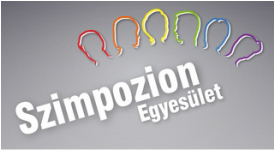 Szimpózium EgyesületA 2002-ben alapított Szimpózium Egyesület célja a kulturált, változatos szabadidős programok szervezése és barátkozási-ismerkedési lehetőség biztosítása meleg, leszbikus, biszexuális és transznemű személyeknek. Célja egyrészről, hogy a magyarok többségének toleranciaszintjét növelje a másság iránt, ismeretterjesztő anyagok, információk, vitaestek, az internet és a média útján. Az Egyesület 2-hetente szervez klubestet, számos elismert vendég, tudós, szekember meghívásával. Fontos, hogy vendégek értékei, tudása alapján, a velük folytatott beszélgetések során kialakuljon és formálódjon a melegek pozitív életszemlélete. Az Egyesület tevékenységéhez tartozik még a LMBTQ-Keresztény Párbeszéd Műhely és a Meleg szemmel videoblog. Mintegy 160 epizód készült el a legkülönbözőbb témákban:a melegek mindennapi élete (coming out, romantikus kapcsolat, fizikai-érzelmi egészség, időskor, stb.)egyéb egyesületek, csoportok, kezdeményezések bemutatásaLGBTQ események (pl. Budapest Pride)igaz történetek gyűjtésetolerancia kisfilmek készítése, feliratozása.A Labrisz Leszbikus Egyesülettel közösen 2001-ben elindította a "Melegség és megismerés" című iskolai programot. Már több száz órát tartottak budapesti és vidéki középiskolákban valamint tanárképző intézményekben. A program honlapja: http://melegsegesmegismeres.hu/).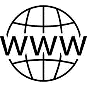 http://www.melegvagyok.hu/szimpozion-association.html 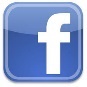 www.facebook.com/szimpozion
www.facebook.com/melegszemmel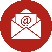 szimpozionegyesulet@gmail.com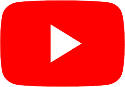 www.youtube.com/user/szimpozion